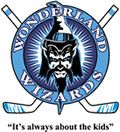 Wonderland Wizards Youth Hockey AssociationTravel Team Jersey PolicyAs the parents/legal guardians of a Wonderland Wizards player, I understand and agree to the following terms and conditions of this policy regarding the care of the travel team jerseys:Jerseys are the property of the Wonderland Wizards Youth Hockey Association and are on loan to the player for the duration of the current season.Jerseys may not be altered or changed from their original appearance.Jerseys should only be washed in cold water with mild detergent and hung dry.  Do not use bleach.  Do not put jerseys into the dryer. Jerseys should not be left in player’s hockey bags after weekend games. They should be washed regularly. This will promote a much more sanitary environment.Jerseys must be returned to the Team Manager at the end of the season.A player who damages, loses or does not return the jerseys shall reimburse Wonderland Wizards for the replacement cost.  If this cost is not paid in full, the player will not be allowed to participate in travel tryouts for the following season and/or will not be released from the Wonderland Wizards organization to play elsewhere.